	СПОРТИВНО-ОЗДОРОВИТЕЛЬНЫЙ ЛАГЕРЬ «СОЛНЕЧНАЯ ОЛИМПИЯ» И Международный  турнир  по черлидингу и Международный спортивно – танцевальный Фестиваль «Солнечная Олимпия-2014».(Болгария)Финансовые условия            Мероприятие проводится за счет взносовой системы           в ОФСОО «Всероссийская Федерация Черлидинга».         Взнос  составляет  - 35 000 руб. с человека.          Оплату произвести до 06.05.2014. по квитанции ВФЧ (Приложение №2)         Взнос включает в себя: стоимость визыоформление визыЖ/Д или АВИА билетытрансфер из аэропорта к месту проживания и обратнопроживание и четырехразовое питание 21 деньсбор за соревнованиятрансфер к месту соревнования и обратно2 экскурсииПРИМЕЧАНИЕ: на 15 человек спортсменов 1 руководитель бесплатно (проживание и питание) Болгария, п.Кранево, отель «Фрегата»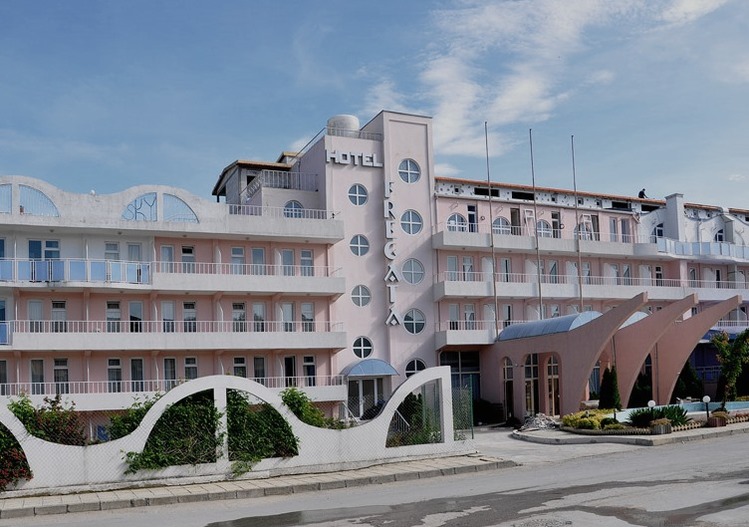 С 05 по 26 июня 2014 г. (21 день) Болгария05.06 	День заезда. Размещение08.06	Экскурсия14.06	           Международный  турнир  по черлидингу и                             Международный спортивно – танцевальный Фестиваль                              «Солнечная Олимпия-2014».22.06	Экскурсия25.06	Закрытие смены. Запуск фонариков-желаний26.06	День отъездаРаспорядок дня:7.30				Подъём8.00 – 8.45		Утренняя музыкальная зарядка9.00 – 9.30		Завтрак10.00 – 12.30		Пляж (отдых, игровая программа, конкурсы)12.30 – 13.30		Свободное время13.30 – 14.00		Обед14.00 – 15.30		Тихий час15.30 – 18.30		Тренировка19.00 – 19.30		Ужин20.00 – 22.00		Вечерние мероприятия (конкурсы, игры, 														дискотека)22.30			ОтбойПрограмма мероприятий:05.06		День заезда06.06		«Вечер знакомств» (приветствие по командам)07.06		«Турнир по твистеру» (весёлая, подвижная игра; победит тот, кто окажется самым гибким, пластичным, умеющим выползать в буквальном смысле из самых сложных ситуаций)08.06		Дискотека09.06		«Развед - шоу» (сбор информации о лагере; 						познавательная подвижная игра на внимание)10.06		«Игра по станциям» (командная подвижная игра на 			развитие мыслительной деятельности, смекалки, сообразительности и находчивости, воображения и логического мышления, умения применять знания в нестандартных ситуациях)11.06		«Кто во что горазд» (конкурс талантов)12.06		«Весёлые старты» (чтобы завоевать победу, мало быть просто физически сильным, необходимо при этом обладать достаточной целеустремленностью, силой воли, быть организованным и собранным, ловким и находчивым)13.06		«Хочу всё знать!» (интеллектуально-познавательная 			викторина, направленная на развитие творческих, 				организаторских способностей, логического мышления; 			формирование умения работать в коллективе)14.06	Международный турнир по черлидингу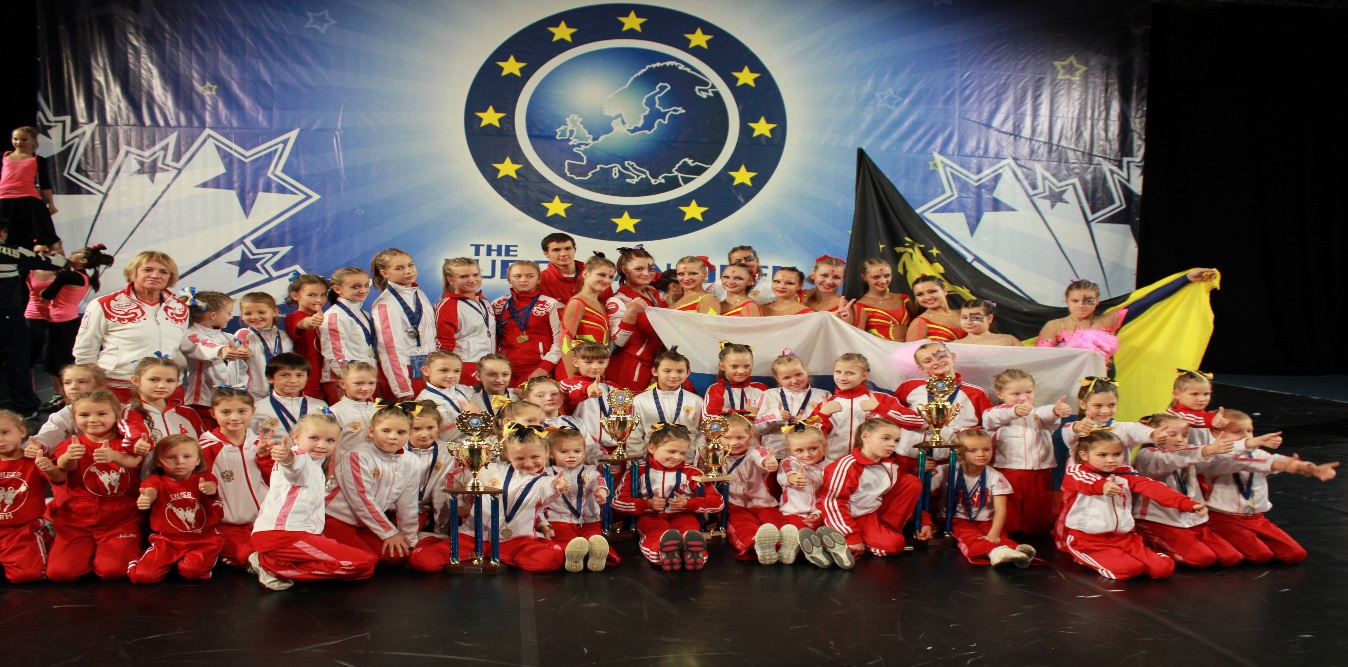 Вы можите стать зрителем , а может быть и участником уникального мероприятия. 15.06		«В поисках сокровищ» (динамичная игра для 	любителей приключений и разгадывания загадок и тайн; в поисках сокровищ не обойтись без логики и смекалки)16.06		«Евровидение -2014» (конкурс песни с обязательным музыкально – танцевальным оформлением)17.06		«Книга рекордов Гиннесса» (командная игра на самые-самые забавные и экстравагантные достижения)18.06		«День страха» (тематическая дискотека в стиле «HALLOWEEN»; фейс                контроль, дресс код)19.06		«В гостях у сказки» (постановка сказок на новый 			    современный лад)20.06		КВН (юмористическая игра - ответы на заданные вопросы, импровизация на заданные темы, разыгрывание заранее заготовленных сценок)21.06		«Форт Боярд»  (командная приключенческая игра на 			испытание физических и интеллектуальных способностей; необходимо добыть максимальное количество ключей, отпирающих ворота Сокровищницы)22.06		Дискотека23.06		«День Нептуна» (водное состязание)24.06		«Мисс и Мистер Солнечная Олимпия» 				(творческий конкурс)25.06	Закрытие смены. Прощальная свеча. Запуск фонариков - желаний26.06	День отъездБолгария, п.Кранево, отель «Фрегата»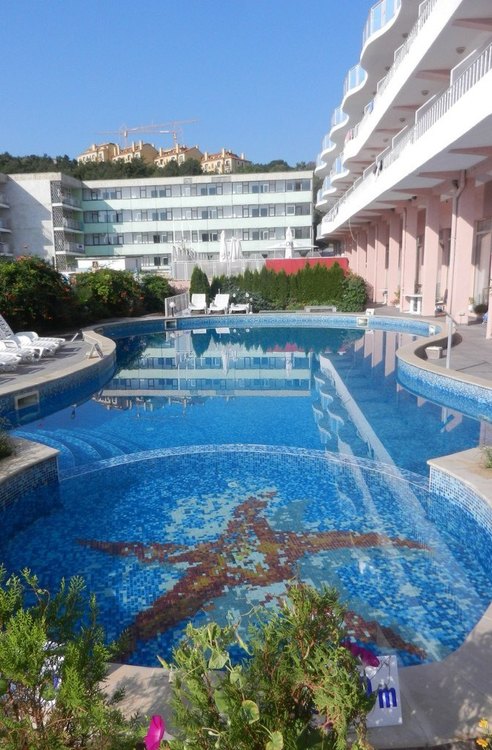 Fregata Hotel 3* (Фрегата Отель 3*) расположен в самой красивой прибрежной части курортного поселка Кранево. Предназначенный воспользоваться уникальными данностями региона, этот современный комплекс дает Вам очаровательное и грандиозное представление о Северном Черноморском побережье. Новая жемчужина Кранево расположена в 24 км от г. Варна, между курортным комплексом “Золотые пески и курортным комплексом “Албена”.Контакты  Отель: Fregata (Фрегата)  Адрес: Fregata str. 2, Kranevo, BulgariaЕсли Вы хотите присоединиться к летней оздоровительной компаний!Набор в группу тренера-педагога _____________________________________Телефон для информации                                         89164180835 Лашина Зинаида Алексеевна8 495 5734729 Перехожева Лариса Никалаевна